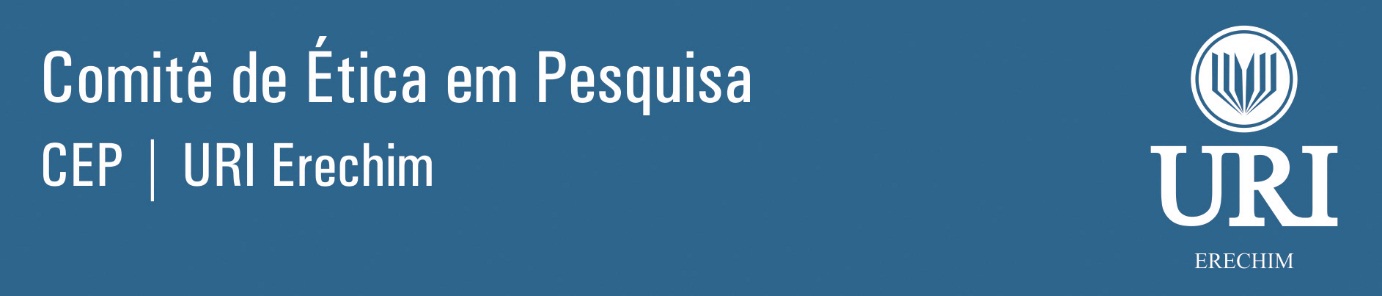 Termo de Compromisso de Utilização de Dados (TCUD) – RELATO DE CASO, pesquisadores abaixo relacionados, envolvido(s) no projeto de pesquisa , assinaremos esse Termo de Compromisso para Utilização de Dados para a salvaguarda dos direitos do participante de pesquisa do estudo, , mediante , a pesquisa e o acesso aos dados de seu prontuário médico.As informações necessárias ao estudo estão contidas , nos arquivos do , e se referem a  do paciente atendido no período (ou ano de...) de ___/___/____a ___/___/____, cujo caso clínico será relatado. Comprometemo-nos a manter a confidencialidade sobre os dados coletados como estabelecido na Resolução CNS 466/12 e suas complementares, e ao publicar os resultados da pesquisa, manteremos o anonimato da pessoa cujos dados foram pesquisados. (Se não for possível manter o anonimato devido ao caso ser tão raro que muita gente conhece o desfecho clínico, este parágrafo deve ser modificado para atender a impossibilidade do anonimato, MAS, o TCLE deve ter sua redação em que o anonimato não será possível).Declaramos, ainda, estar cientes de que é nossa responsabilidade a integridade das informações e a privacidade dos participantes da pesquisa. Também nos comprometemos que os dados coletados não serão repassados a pessoas não envolvidas na equipe da pesquisa abaixo relacionada. Para reduzir a chance de quebra de anonimato, mesmo que não intencional, no caso de extravio ou outro motivo de perda, os registros transcritos nunca possuirão dados de identificação do participante da pesquisa. Quando necessário a composição de dados de prontuário com dados de outras intervenções, os registros serão codificados, com a chave de codificação armazenada em outro meio e espacialmente separada dos registros de prontuários. (Adaptar caso o anonimato não seja possível)Estamos cientes do direito do participante da pesquisa a solicitar indenização por dano causado pela pesquisa (por exemplo, a perda do anonimato) nos termos da Resolução CNS nº. 466, de 2012, itens IV.3 e V.7; e Código Civil, Lei 10.406, de 2002, artigos 927 a 954, Capítulos I, "Da Obrigação de Indenizar", e II, "Da Indenização", Título IX, "Da Responsabilidade Civil") . (Adaptar caso o anonimato não seja possível)Comprometemos-nos, ainda, com a guarda, cuidado e utilização das informações única e exclusivamente com finalidade científica, para cumprimento dos objetivos previstos na pesquisa citada acima, e que somente serão coletados após a sua aprovação, sendo que neste momento a pesquisa já está aprovada no Sistema CEP/CONEP, conforme Parecer Consubstanciado em apêndice a este protocolo fornecido.Uma via deste documento fica com os pesquisadores e a outra via com o representante da Instituição.Erechim,  de  de .Nome completo do pesquisadorCPFAssinatura